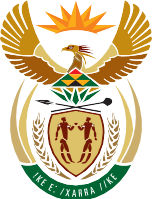 MINISTERAGRICULTURE, LAND REFORM AND RURAL DEVELOPMENT REPUBLIC OF SOUTH AFRICAPrivate Bag X250, PRETORIA, 0001 Tel: +27 12 319 6000 Fax 012 319 6681Private Bag X9087, CAPE TOWN 8000 Tel: +27 21 467 4502 Fax 021 465 6550NA WRITTEN QUESTION 368/ NW546EWhether her department has any programmes to support commercial goat farmers in the (a) Chris Hani and (b) OR Tambo District Municipalities in the Eastern Cape; if not, what is the position in this regard; if so, what are the relevant details in each case?      NW546EEnclosed herein is the reply to question 368/ NW546E for your approval should you agree with the contents thereof. The information was supplied by Branch Agricultural Production, Health and Food Safety.DALRRD’S RESPONSE: PQ. 368/ NW546E Mr M K Montwedi (EFF) to ask the Minister of Agriculture, Land Reform and Rural Development:Whether her department has any programmes to support commercial goat farmers in the (a) Chris Hani and (b) OR Tambo District Municipalities in the Eastern Cape; if not, what is the position in this regard; if so, what are the relevant details in each case?      NW546EThe Department of Agriculture, Land Reform and Rural Development (DALRRD) does not have national programme to support commercial goat farmers in the (a) Chris Hani and (b) OR Tambo District Municipalities in the Eastern Cape. However, the Eastern Cape Provincial Department of Rural Development and Agrarian Reform (DRDAR) provides technical, advisory and veterinary support to goat farmers in the province of the Eastern Cape. Furthermore the DRDDAR in collaboration with the University of Fort Hare are improving local goat production through research and goat development programme. Improved goats are distributed to local goat farmers under DRDAR Livestock Production Improvement programme in order to improve food security through goat production in communities.Response to Parliamentary QuestionResponse to Parliamentary QuestionQUESTION NO.:368/ NW546ETO:MINISTERFROM:DIRECTOR-GENERALSUBJECT:QUESTION 368/ NW546E FOR WRITTEN REPLY BY MR M K MONTWEDI (EFF) TO ASK THE MINISTER OF AGRICULTURE, LAND REFORM AND RURAL DEVELOPMENTCLASSIFICATION:CONFIDENTIAL